会員　各位　　　　　　　　　　　　　　　　　　　　　　　　　　　　　　　2023年12月15日公益社団法人日本技術士会 中国本部本部長　福田 直三農業/森林/水産部会長　高田 善雄拝啓　時下益々ご清祥のこととお慶び申し上げます。平素は格別のご高配を賜り厚くお礼申し上げます。さて、日本技術士会 水産部会／生物工学部会は、2024年1月13日（土）に下記の合同講演会を東京（港区機械振興会館）で開催します。中国本部では、テレビ会議システムを使って、ライブで視聴できるように中継いたします。本講演は、日本技術士会会員以外の方の参加も歓迎しますので、お誘いあわせのうえ、多数ご参加くださいますようご案内申し上げます。下記会場における聴講を希望される方は、事務局事務の省力化のため、できるだけ下記URLの専用申込フォームからお願いします。なお、インターネットの利用環境のない方はFAX、電話での申し込みも可能です。　　中国本部申込 URL：https://forms.gle/nEQ2QFfJ8RacYHaD6今回の中継は、統括本部からTeamsを使用して個別配信を行いますので、参加費1000円で個別配信を希望される会員の方は、技術士会の下記ホームページから申し込みをお願いします。（CPD受講証は日本技術士会HPのマイページからダウンロードしていただけます）https://www.engineer.or.jp/kaiin/password/cpdevent/cpdeventlist.php－ 記 －１．主　催　：　日本技術士会 水産部会／生物工学部会／中国本部 農業/森林/水産部会２．日　時  ：  2024年1月13日(土)　 14:30～16:30３．会　場  ：　①広島会場：公益社団法人日本技術士会 中国本部事務局 会議室②鳥取会場：（株）エスジーズ　鳥取支店【詳細は後頁ご参照】③山口会場：NTCコンサルタンツ ㈱山口営業所【詳細は後頁ご参照】④島根会場：テクノアークしまね（特別会議室）【詳細は後頁ご参照】４．内　容　：　講演会（Web中継）　　　　　　　　演題1 ：養殖業の実情と、水産業を成長産業にするため業界が取り組もうとしている「スマート水産業」の考え方と当社の取組 　　　　　　講師  ： 弓ケ浜水産 株式会社　竹下 朗 氏　（技術士　水産部門）演題2： 魚介類の生物学的な性質に合わせた養殖技術の検討　　　　　　講師 ：　ﾊﾞｲｵﾃｸﾉｰﾑ・ｺﾝｻﾙﾃｨﾝｸﾞ株式会社　伊藤潤二 氏（技術士　生物工学部門）５． 定員、対象、参加費、ＣＰＤ　　　　　　　　　　　　　　　　　　　　（１）定員 中国本部15人,鳥取会場10人,山口会場5人,島根会場24人　　　　広島会場　　　　　　　　　　　　　　　　　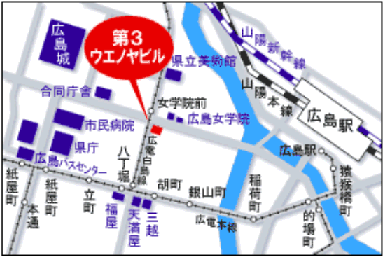 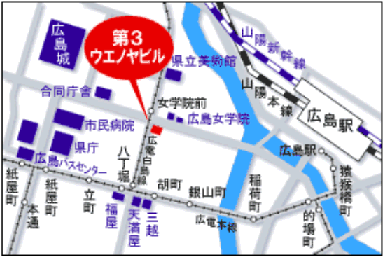 （２）対象　　会員及び非会員（３）参加費　会員：無料、非会員：500円＊会誌購読者、協賛会員は、500 円割引券が利用できます。（４）ＣＰＤ　参加者には日本技術士会からＣＰＤ：2時間00分　　　　　　　の受講証を発行します。６.　申込について（１）締切り　2024年1月10日(水）（定員になり次第締切り）（２）申し込み先公益社団法人 日本技術士会 中国本部事務局：勝田広島市中区鉄砲町1番20号 第3ウエノヤビル6階　TEL082-511-0305　E-Mail:ipej- hiro@rapid.ocn.ne.jp標記講演会 Web中継に参加します。(下記に■ [または☑] ください)参加会場【□広島会場、□鳥取会場、□山口会場、□島根会場】資格は該当するものに■(または☑)を入れる。区分で会員とは日本技術士会会員を指し、該当するものに■(または☑)を入れる。技術部門は技術士か修習技術者のみ、該当するものに■(または☑)を入れる。連絡先は(会社・自宅)のうち、該当するものに■(または☑)を入れ、E-mail等を記入。同行者がいる場合は下記に記入。この個人情報は、本行事の参加申込み以外には使用しません。問合せ先：〒730-0017　広島市中区鉄砲町1-20第3ウエノヤビル6階公益社団法人日本技術士会 中国本部TEL:082-511-0305　FAX:082-511-0309　E-mail：ipej-hiro@rapid.ocn.ne.jp 鳥取会場（株）エスジーズ　鳥取支店鳥取県鳥取市若葉台南1丁目11番　TEL：0857-38-6111
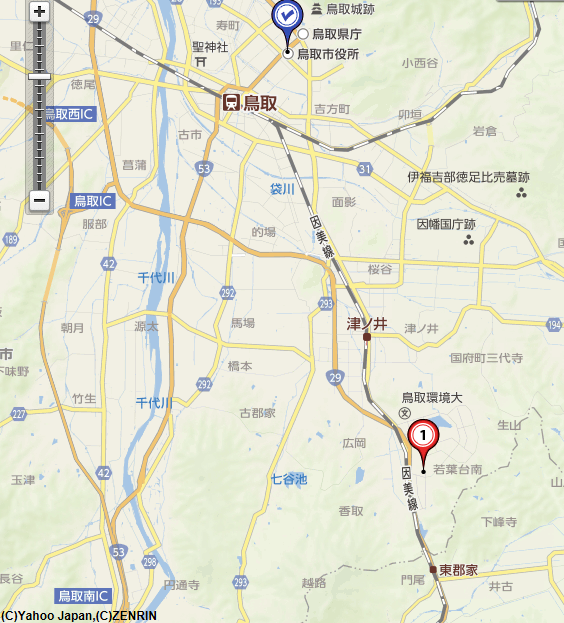 アクセス：鳥取駅より南へ車で約20分（※専用駐車場あります）山口会場NTCコンサルタンツ㈱山口営業所　 山口市後河原25　愛山会館2階　TEL：083-932-3330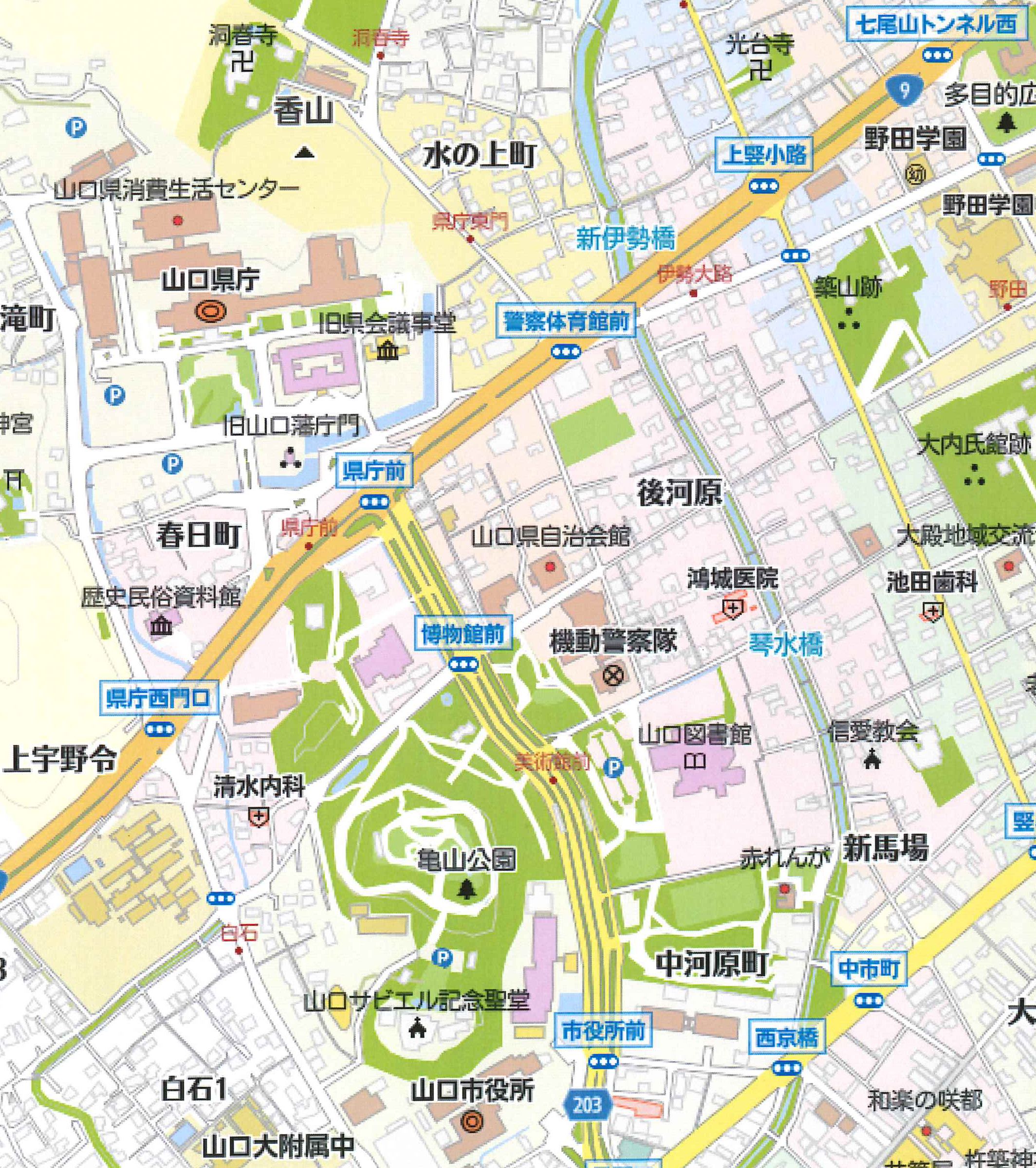 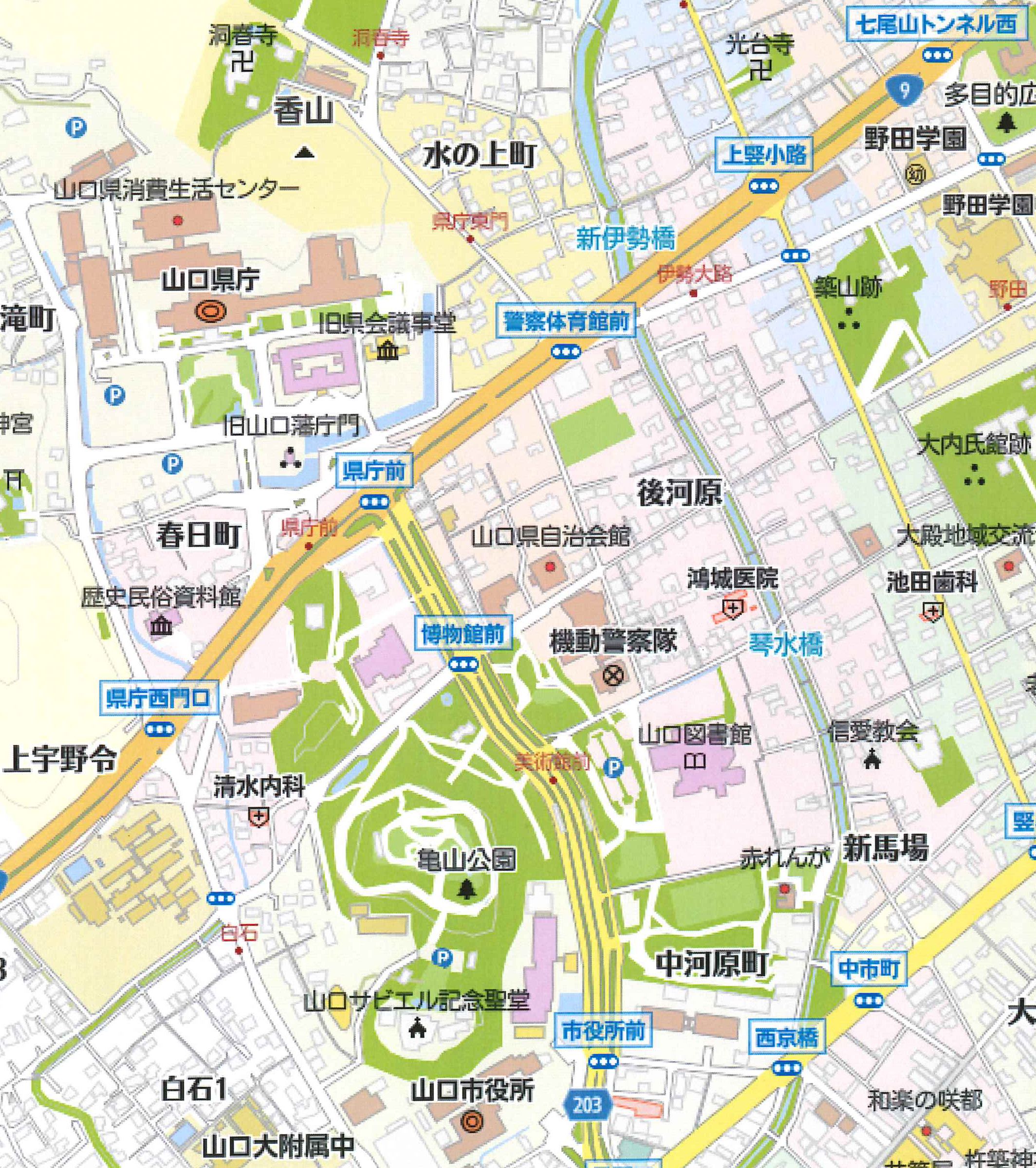 島根会場テクノアークしまね（特別会議室）島根県松江市北陵町１　 TEL. 0852-60-5100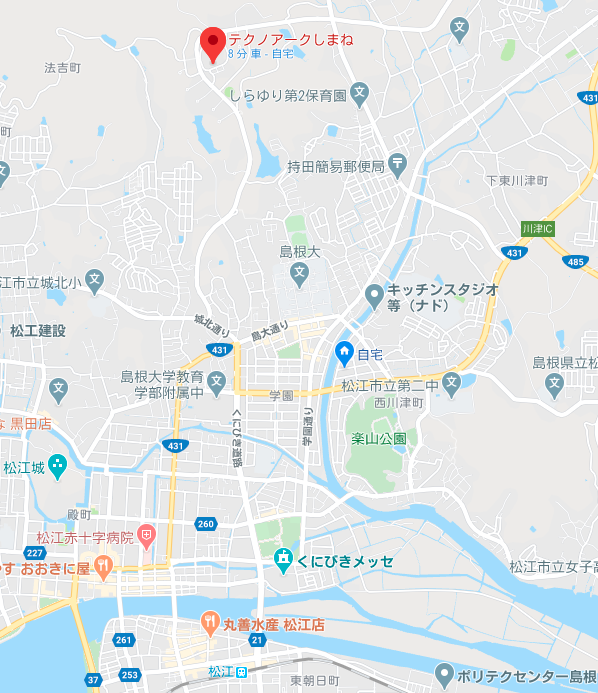 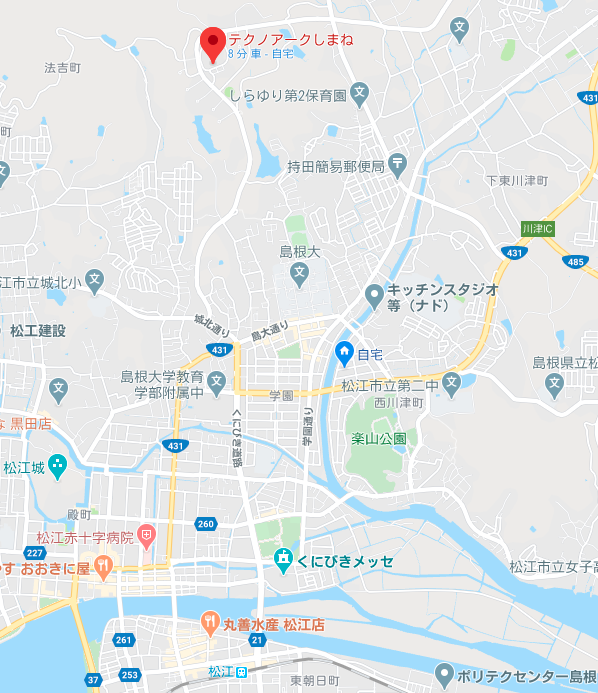 アクセス：松江駅から車で約15分（※駐車場100台）農業/森林/水産部会講演会Web中継 参加申込書(2024年1月13日)主催：公益社団法人日本技術士会中国本部申込ＦＡＸ番号：０８２－５１１－０３０９※メール送信可能な方は、事務局の省力化のため、メールによる申込をお願いします。氏名氏名資格(注1)区分(注2)申込者□技術士 □修習技術者□その他□会員 □非会員技術部門(注3)※複数選択可□機械　□船舶･海洋　□航空･宇宙　□電気電子　□化学　□繊維　□金属□資源工学　□建設　□上下水道　□衛生工学　□農業　□森林　□水産□経営工学　□情報工学　□応用理学　□生物工学　□環境　□原子力･放射線□総合技術監理□機械　□船舶･海洋　□航空･宇宙　□電気電子　□化学　□繊維　□金属□資源工学　□建設　□上下水道　□衛生工学　□農業　□森林　□水産□経営工学　□情報工学　□応用理学　□生物工学　□環境　□原子力･放射線□総合技術監理□機械　□船舶･海洋　□航空･宇宙　□電気電子　□化学　□繊維　□金属□資源工学　□建設　□上下水道　□衛生工学　□農業　□森林　□水産□経営工学　□情報工学　□応用理学　□生物工学　□環境　□原子力･放射線□総合技術監理□機械　□船舶･海洋　□航空･宇宙　□電気電子　□化学　□繊維　□金属□資源工学　□建設　□上下水道　□衛生工学　□農業　□森林　□水産□経営工学　□情報工学　□応用理学　□生物工学　□環境　□原子力･放射線□総合技術監理勤務先連絡先E-mail □会社　□自宅連絡先ＦＡＸ□会社　□自宅連絡先ＴＥＬ□会社　□自宅氏名資格(注1)区分(注2)同行者□技術士 □修習技術者□その他□会員 □非会員同行者□技術士 □修習技術者□その他□会員 □非会員□技術士 □修習技術者□その他□会員 □非会員